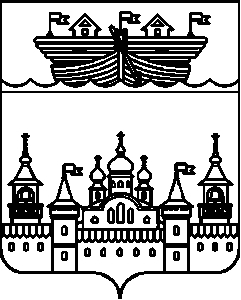 СЕЛЬСКИЙ СОВЕТСТАРОУСТИНСКОГО СЕЛЬСОВЕТАВОСКРЕСЕНСКОГО МУНИЦИПАЛЬНОГО РАЙОНАНИЖЕГОРОДСКОЙ ОБЛАСТИРЕШЕНИЕ08 ноября 2021 года	№ 39О внесении изменений в Правила землепользования и застройки территории сельского поселения Староустинский сельсовет Воскресенского муниципального районаНижегородской области от 30 марта 2021 года № 7В соответствии со ст.31,32,33 Градостроительного кодекса Российской Федерации, Федеральным законом «Об общих принципах организации местного самоуправления в Российской Федерации» от 06.10.2003 № 131-ФЗ, Законом Нижегородской области от 23.12.2014 №197 «О перераспределении отдельных полномочий между органами местного самоуправления муниципальных образований Нижегородской области и органами государственной власти Нижегородской области», поручением Президента Российской Федерации от 17.05.2016 №Пр-1138ГС о приведении правил землепользования и застройки в соответствии с действующим законодательством, на основании протокола заседания комиссии по подготовке правил землепользования и застройки Нижегородской области и иным вопросам землепользования и застройки Нижегородской области от 29.11.2018 года, руководствуясь Уставом Староустинского сельсовета Воскресенского муниципального района Нижегородской области, Положением о публичных слушаниях на территории Староустинского сельсовета, утвержденным решением Староустинского сельского совета от 12.03.2014 года № 3, сельский Совет Староустинского сельсовета решил:1.Дополнить основные виды разрешенного использования зоны П1а — производственная зона (проектная) Статьи 41 «Градостроительные регламенты. Зоны производственного и коммунально-складского назначения» Правил землепользования и застройки территории сельского поселения Староустинский сельсовет Воскресенского муниципального района Нижегородской области, утвержденных решением сельского Совета от 30 марта 2021 года № 7, видом разрешенного использования земельного участка «Складские площадки».2.Обнародовать настоящее постановление путем вывешивания на информационном стенде в администрации Староустинского сельсовета и разместить в информационно- телекоммуникационной сети «Интернет» на официальном сайте администрации Воскресенского муниципального района.3.Контроль за выполнением постановления оставляю за собой.4.Настоящее постановление вступает в силу со дня его обнародования.ПредседательСельского СоветаСтароустинского сельсовета	М.А. Белова